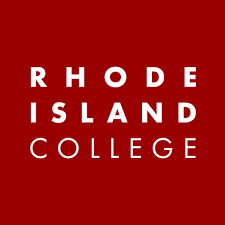 graduate COMMITTEE 
curriculum PROPOSAL FORMA. Cover page	 (rover over text for more instructions- please delete red instructions)C. Program ProposalsD. SignaturesD.1. Approvals:   Required from department chairs, program directors, and deans from the academic unit originating the proposal.  A.1. ProgramMSN ProgramsMSN ProgramsMSN ProgramsMSN ProgramsMSN ProgramsChangeRemoval of NURS 512 and revision to the MSN project CoursesRemoval of NURS 512 and revision to the MSN project CoursesRemoval of NURS 512 and revision to the MSN project CoursesRemoval of NURS 512 and revision to the MSN project CoursesRemoval of NURS 512 and revision to the MSN project CoursesAcademic Unit | School of Nursing |  | School of Nursing |  | School of Nursing |  | School of Nursing |  | School of Nursing | A.2. Proposal typeProgram: | revision | Program: | revision | Program: | revision | Program: | revision | Program: | revision | A.3. OriginatorJustin DiLiberoJustin DiLiberoHome departmentHome departmentGraduate NursingGraduate NursingA.4. RationaleAdditional Information for new programsThe proposed changes are to remove NURS 512 from the MSN curriculum and revise the MSN major project courses.The removal of NURS 512 aligns with the implementation of the new accreditation standards released by the American Association of Colleges of Nursing in 2021, which are required to be fully implemented by 2025. These new standards have de-emphasized the inclusion of genetics and genomics as a separate class, instead guiding incorporation of these concepts into nursing specialty courses such as advanced pharmacology and advanced pathophysiology. Removal of NURS 512 will allow for the below revisions to the project courses with a net neutral change to student credit load, reduction in instructionalcost of up to $70,000, while simultaneously providing more equitable FH distribution for faculty.The need for improvement in the MSN major project courses is driven by multiple factors including:Suboptimal student experience – students across masters program options consistently report dissatisfaction with the MSN project Suboptimal faculty experience – faculty report dissatisfaction with project experience including lack of involvement of project advisors in the initial project development stages, inequitable workload of faculty teaching NURS 509 – project seminar, and inequitable reimbursement for project advisors in NURS 692 and NURS 693 (i.e. receiving lower FH when taking on additional projects. This in turn leads to challenges finding appropriate instructor coverage, and has become increasingly challenging as the graduate programs continue to grow.Suboptimal achievement of student learning outcomes – While students report overall high satisfaction across learning outcomes, the ability to implement EBP is scored lower in comparison to other student learning outcomes.Expectations of the MSN project that more closely align with doctoral outcomesCurrent design is not financially sustainable – the current project courses are labor intensive for both students and faculty. Although faculty reimbursement is not equitable, the courses are cost-prohibitive as currently designed. Review of comparable programs shows that the vast majority of programs do not require the scope of MSN project currently required by the RIC SON. Our requirements create a barrier to recruitment.The proposed changes to the MSN project are designed to address the above issues, and are based on assessment of student satisfaction surveys, and direct feedback received from student and faculty focus groups.The revised MSN project will enhance infrastructure to better support students and faculty/project advisors throughout the major project work, ensure that project advisors are involved from the inception of the project, better align the scope and focus of the project with masters versus doctoral level scholarship, better support achievement of the intended student learning outcomes, provide more equitable reimbursement for faculty, significantly reduce cost, and contribute to the financial sustainability of the overall graduate program.Specific changes to the MSN project courses including:Enhance 501 to focus on foundational principles of research, change leadership, and evidence-based practice.Revise 509 – increasing the course from 1 cr to 3cr, providing a seminar structure led by a course facilitator, and involving project advisors who will work directly with their students. During 509, students will complete the literature review, develop the background and significance, develop the problem statement, develop the purpose statement and identify intended outcome measures.Remove 692 and 693 as required classes.Add 622 Evidence-based Inquiry for ANP Seminar II. This will be a 3 cr class and will follow the same model as 509 above. During this class students will identify the framework, methodology, development of the deliverable, and evaluation. This model will allow for group projects when appropriate.These changes are expected to enhance student and faculty satisfaction, achievement of student learning outcomes, and the realization of a cost benefit of $30,000 to $70,000 per year.Outline of program level changes:Remove NURS 512. Increase NURS 509 to 3 credits and revise the course as outlined above.Remove NURS 69w and 693Add NURS 622The proposed changes are to remove NURS 512 from the MSN curriculum and revise the MSN major project courses.The removal of NURS 512 aligns with the implementation of the new accreditation standards released by the American Association of Colleges of Nursing in 2021, which are required to be fully implemented by 2025. These new standards have de-emphasized the inclusion of genetics and genomics as a separate class, instead guiding incorporation of these concepts into nursing specialty courses such as advanced pharmacology and advanced pathophysiology. Removal of NURS 512 will allow for the below revisions to the project courses with a net neutral change to student credit load, reduction in instructionalcost of up to $70,000, while simultaneously providing more equitable FH distribution for faculty.The need for improvement in the MSN major project courses is driven by multiple factors including:Suboptimal student experience – students across masters program options consistently report dissatisfaction with the MSN project Suboptimal faculty experience – faculty report dissatisfaction with project experience including lack of involvement of project advisors in the initial project development stages, inequitable workload of faculty teaching NURS 509 – project seminar, and inequitable reimbursement for project advisors in NURS 692 and NURS 693 (i.e. receiving lower FH when taking on additional projects. This in turn leads to challenges finding appropriate instructor coverage, and has become increasingly challenging as the graduate programs continue to grow.Suboptimal achievement of student learning outcomes – While students report overall high satisfaction across learning outcomes, the ability to implement EBP is scored lower in comparison to other student learning outcomes.Expectations of the MSN project that more closely align with doctoral outcomesCurrent design is not financially sustainable – the current project courses are labor intensive for both students and faculty. Although faculty reimbursement is not equitable, the courses are cost-prohibitive as currently designed. Review of comparable programs shows that the vast majority of programs do not require the scope of MSN project currently required by the RIC SON. Our requirements create a barrier to recruitment.The proposed changes to the MSN project are designed to address the above issues, and are based on assessment of student satisfaction surveys, and direct feedback received from student and faculty focus groups.The revised MSN project will enhance infrastructure to better support students and faculty/project advisors throughout the major project work, ensure that project advisors are involved from the inception of the project, better align the scope and focus of the project with masters versus doctoral level scholarship, better support achievement of the intended student learning outcomes, provide more equitable reimbursement for faculty, significantly reduce cost, and contribute to the financial sustainability of the overall graduate program.Specific changes to the MSN project courses including:Enhance 501 to focus on foundational principles of research, change leadership, and evidence-based practice.Revise 509 – increasing the course from 1 cr to 3cr, providing a seminar structure led by a course facilitator, and involving project advisors who will work directly with their students. During 509, students will complete the literature review, develop the background and significance, develop the problem statement, develop the purpose statement and identify intended outcome measures.Remove 692 and 693 as required classes.Add 622 Evidence-based Inquiry for ANP Seminar II. This will be a 3 cr class and will follow the same model as 509 above. During this class students will identify the framework, methodology, development of the deliverable, and evaluation. This model will allow for group projects when appropriate.These changes are expected to enhance student and faculty satisfaction, achievement of student learning outcomes, and the realization of a cost benefit of $30,000 to $70,000 per year.Outline of program level changes:Remove NURS 512. Increase NURS 509 to 3 credits and revise the course as outlined above.Remove NURS 69w and 693Add NURS 622The proposed changes are to remove NURS 512 from the MSN curriculum and revise the MSN major project courses.The removal of NURS 512 aligns with the implementation of the new accreditation standards released by the American Association of Colleges of Nursing in 2021, which are required to be fully implemented by 2025. These new standards have de-emphasized the inclusion of genetics and genomics as a separate class, instead guiding incorporation of these concepts into nursing specialty courses such as advanced pharmacology and advanced pathophysiology. Removal of NURS 512 will allow for the below revisions to the project courses with a net neutral change to student credit load, reduction in instructionalcost of up to $70,000, while simultaneously providing more equitable FH distribution for faculty.The need for improvement in the MSN major project courses is driven by multiple factors including:Suboptimal student experience – students across masters program options consistently report dissatisfaction with the MSN project Suboptimal faculty experience – faculty report dissatisfaction with project experience including lack of involvement of project advisors in the initial project development stages, inequitable workload of faculty teaching NURS 509 – project seminar, and inequitable reimbursement for project advisors in NURS 692 and NURS 693 (i.e. receiving lower FH when taking on additional projects. This in turn leads to challenges finding appropriate instructor coverage, and has become increasingly challenging as the graduate programs continue to grow.Suboptimal achievement of student learning outcomes – While students report overall high satisfaction across learning outcomes, the ability to implement EBP is scored lower in comparison to other student learning outcomes.Expectations of the MSN project that more closely align with doctoral outcomesCurrent design is not financially sustainable – the current project courses are labor intensive for both students and faculty. Although faculty reimbursement is not equitable, the courses are cost-prohibitive as currently designed. Review of comparable programs shows that the vast majority of programs do not require the scope of MSN project currently required by the RIC SON. Our requirements create a barrier to recruitment.The proposed changes to the MSN project are designed to address the above issues, and are based on assessment of student satisfaction surveys, and direct feedback received from student and faculty focus groups.The revised MSN project will enhance infrastructure to better support students and faculty/project advisors throughout the major project work, ensure that project advisors are involved from the inception of the project, better align the scope and focus of the project with masters versus doctoral level scholarship, better support achievement of the intended student learning outcomes, provide more equitable reimbursement for faculty, significantly reduce cost, and contribute to the financial sustainability of the overall graduate program.Specific changes to the MSN project courses including:Enhance 501 to focus on foundational principles of research, change leadership, and evidence-based practice.Revise 509 – increasing the course from 1 cr to 3cr, providing a seminar structure led by a course facilitator, and involving project advisors who will work directly with their students. During 509, students will complete the literature review, develop the background and significance, develop the problem statement, develop the purpose statement and identify intended outcome measures.Remove 692 and 693 as required classes.Add 622 Evidence-based Inquiry for ANP Seminar II. This will be a 3 cr class and will follow the same model as 509 above. During this class students will identify the framework, methodology, development of the deliverable, and evaluation. This model will allow for group projects when appropriate.These changes are expected to enhance student and faculty satisfaction, achievement of student learning outcomes, and the realization of a cost benefit of $30,000 to $70,000 per year.Outline of program level changes:Remove NURS 512. Increase NURS 509 to 3 credits and revise the course as outlined above.Remove NURS 69w and 693Add NURS 622The proposed changes are to remove NURS 512 from the MSN curriculum and revise the MSN major project courses.The removal of NURS 512 aligns with the implementation of the new accreditation standards released by the American Association of Colleges of Nursing in 2021, which are required to be fully implemented by 2025. These new standards have de-emphasized the inclusion of genetics and genomics as a separate class, instead guiding incorporation of these concepts into nursing specialty courses such as advanced pharmacology and advanced pathophysiology. Removal of NURS 512 will allow for the below revisions to the project courses with a net neutral change to student credit load, reduction in instructionalcost of up to $70,000, while simultaneously providing more equitable FH distribution for faculty.The need for improvement in the MSN major project courses is driven by multiple factors including:Suboptimal student experience – students across masters program options consistently report dissatisfaction with the MSN project Suboptimal faculty experience – faculty report dissatisfaction with project experience including lack of involvement of project advisors in the initial project development stages, inequitable workload of faculty teaching NURS 509 – project seminar, and inequitable reimbursement for project advisors in NURS 692 and NURS 693 (i.e. receiving lower FH when taking on additional projects. This in turn leads to challenges finding appropriate instructor coverage, and has become increasingly challenging as the graduate programs continue to grow.Suboptimal achievement of student learning outcomes – While students report overall high satisfaction across learning outcomes, the ability to implement EBP is scored lower in comparison to other student learning outcomes.Expectations of the MSN project that more closely align with doctoral outcomesCurrent design is not financially sustainable – the current project courses are labor intensive for both students and faculty. Although faculty reimbursement is not equitable, the courses are cost-prohibitive as currently designed. Review of comparable programs shows that the vast majority of programs do not require the scope of MSN project currently required by the RIC SON. Our requirements create a barrier to recruitment.The proposed changes to the MSN project are designed to address the above issues, and are based on assessment of student satisfaction surveys, and direct feedback received from student and faculty focus groups.The revised MSN project will enhance infrastructure to better support students and faculty/project advisors throughout the major project work, ensure that project advisors are involved from the inception of the project, better align the scope and focus of the project with masters versus doctoral level scholarship, better support achievement of the intended student learning outcomes, provide more equitable reimbursement for faculty, significantly reduce cost, and contribute to the financial sustainability of the overall graduate program.Specific changes to the MSN project courses including:Enhance 501 to focus on foundational principles of research, change leadership, and evidence-based practice.Revise 509 – increasing the course from 1 cr to 3cr, providing a seminar structure led by a course facilitator, and involving project advisors who will work directly with their students. During 509, students will complete the literature review, develop the background and significance, develop the problem statement, develop the purpose statement and identify intended outcome measures.Remove 692 and 693 as required classes.Add 622 Evidence-based Inquiry for ANP Seminar II. This will be a 3 cr class and will follow the same model as 509 above. During this class students will identify the framework, methodology, development of the deliverable, and evaluation. This model will allow for group projects when appropriate.These changes are expected to enhance student and faculty satisfaction, achievement of student learning outcomes, and the realization of a cost benefit of $30,000 to $70,000 per year.Outline of program level changes:Remove NURS 512. Increase NURS 509 to 3 credits and revise the course as outlined above.Remove NURS 69w and 693Add NURS 622The proposed changes are to remove NURS 512 from the MSN curriculum and revise the MSN major project courses.The removal of NURS 512 aligns with the implementation of the new accreditation standards released by the American Association of Colleges of Nursing in 2021, which are required to be fully implemented by 2025. These new standards have de-emphasized the inclusion of genetics and genomics as a separate class, instead guiding incorporation of these concepts into nursing specialty courses such as advanced pharmacology and advanced pathophysiology. Removal of NURS 512 will allow for the below revisions to the project courses with a net neutral change to student credit load, reduction in instructionalcost of up to $70,000, while simultaneously providing more equitable FH distribution for faculty.The need for improvement in the MSN major project courses is driven by multiple factors including:Suboptimal student experience – students across masters program options consistently report dissatisfaction with the MSN project Suboptimal faculty experience – faculty report dissatisfaction with project experience including lack of involvement of project advisors in the initial project development stages, inequitable workload of faculty teaching NURS 509 – project seminar, and inequitable reimbursement for project advisors in NURS 692 and NURS 693 (i.e. receiving lower FH when taking on additional projects. This in turn leads to challenges finding appropriate instructor coverage, and has become increasingly challenging as the graduate programs continue to grow.Suboptimal achievement of student learning outcomes – While students report overall high satisfaction across learning outcomes, the ability to implement EBP is scored lower in comparison to other student learning outcomes.Expectations of the MSN project that more closely align with doctoral outcomesCurrent design is not financially sustainable – the current project courses are labor intensive for both students and faculty. Although faculty reimbursement is not equitable, the courses are cost-prohibitive as currently designed. Review of comparable programs shows that the vast majority of programs do not require the scope of MSN project currently required by the RIC SON. Our requirements create a barrier to recruitment.The proposed changes to the MSN project are designed to address the above issues, and are based on assessment of student satisfaction surveys, and direct feedback received from student and faculty focus groups.The revised MSN project will enhance infrastructure to better support students and faculty/project advisors throughout the major project work, ensure that project advisors are involved from the inception of the project, better align the scope and focus of the project with masters versus doctoral level scholarship, better support achievement of the intended student learning outcomes, provide more equitable reimbursement for faculty, significantly reduce cost, and contribute to the financial sustainability of the overall graduate program.Specific changes to the MSN project courses including:Enhance 501 to focus on foundational principles of research, change leadership, and evidence-based practice.Revise 509 – increasing the course from 1 cr to 3cr, providing a seminar structure led by a course facilitator, and involving project advisors who will work directly with their students. During 509, students will complete the literature review, develop the background and significance, develop the problem statement, develop the purpose statement and identify intended outcome measures.Remove 692 and 693 as required classes.Add 622 Evidence-based Inquiry for ANP Seminar II. This will be a 3 cr class and will follow the same model as 509 above. During this class students will identify the framework, methodology, development of the deliverable, and evaluation. This model will allow for group projects when appropriate.These changes are expected to enhance student and faculty satisfaction, achievement of student learning outcomes, and the realization of a cost benefit of $30,000 to $70,000 per year.Outline of program level changes:Remove NURS 512. Increase NURS 509 to 3 credits and revise the course as outlined above.Remove NURS 69w and 693Add NURS 622The proposed changes are to remove NURS 512 from the MSN curriculum and revise the MSN major project courses.The removal of NURS 512 aligns with the implementation of the new accreditation standards released by the American Association of Colleges of Nursing in 2021, which are required to be fully implemented by 2025. These new standards have de-emphasized the inclusion of genetics and genomics as a separate class, instead guiding incorporation of these concepts into nursing specialty courses such as advanced pharmacology and advanced pathophysiology. Removal of NURS 512 will allow for the below revisions to the project courses with a net neutral change to student credit load, reduction in instructionalcost of up to $70,000, while simultaneously providing more equitable FH distribution for faculty.The need for improvement in the MSN major project courses is driven by multiple factors including:Suboptimal student experience – students across masters program options consistently report dissatisfaction with the MSN project Suboptimal faculty experience – faculty report dissatisfaction with project experience including lack of involvement of project advisors in the initial project development stages, inequitable workload of faculty teaching NURS 509 – project seminar, and inequitable reimbursement for project advisors in NURS 692 and NURS 693 (i.e. receiving lower FH when taking on additional projects. This in turn leads to challenges finding appropriate instructor coverage, and has become increasingly challenging as the graduate programs continue to grow.Suboptimal achievement of student learning outcomes – While students report overall high satisfaction across learning outcomes, the ability to implement EBP is scored lower in comparison to other student learning outcomes.Expectations of the MSN project that more closely align with doctoral outcomesCurrent design is not financially sustainable – the current project courses are labor intensive for both students and faculty. Although faculty reimbursement is not equitable, the courses are cost-prohibitive as currently designed. Review of comparable programs shows that the vast majority of programs do not require the scope of MSN project currently required by the RIC SON. Our requirements create a barrier to recruitment.The proposed changes to the MSN project are designed to address the above issues, and are based on assessment of student satisfaction surveys, and direct feedback received from student and faculty focus groups.The revised MSN project will enhance infrastructure to better support students and faculty/project advisors throughout the major project work, ensure that project advisors are involved from the inception of the project, better align the scope and focus of the project with masters versus doctoral level scholarship, better support achievement of the intended student learning outcomes, provide more equitable reimbursement for faculty, significantly reduce cost, and contribute to the financial sustainability of the overall graduate program.Specific changes to the MSN project courses including:Enhance 501 to focus on foundational principles of research, change leadership, and evidence-based practice.Revise 509 – increasing the course from 1 cr to 3cr, providing a seminar structure led by a course facilitator, and involving project advisors who will work directly with their students. During 509, students will complete the literature review, develop the background and significance, develop the problem statement, develop the purpose statement and identify intended outcome measures.Remove 692 and 693 as required classes.Add 622 Evidence-based Inquiry for ANP Seminar II. This will be a 3 cr class and will follow the same model as 509 above. During this class students will identify the framework, methodology, development of the deliverable, and evaluation. This model will allow for group projects when appropriate.These changes are expected to enhance student and faculty satisfaction, achievement of student learning outcomes, and the realization of a cost benefit of $30,000 to $70,000 per year.Outline of program level changes:Remove NURS 512. Increase NURS 509 to 3 credits and revise the course as outlined above.Remove NURS 69w and 693Add NURS 622A.5. Student impactThese changes are net neutral in total program credit requirements, but are expected to significantly improve student satisfaction and student learning outcomes, better aligns our program with other comparable programs and may have a positive effect on recruitment.These changes are net neutral in total program credit requirements, but are expected to significantly improve student satisfaction and student learning outcomes, better aligns our program with other comparable programs and may have a positive effect on recruitment.These changes are net neutral in total program credit requirements, but are expected to significantly improve student satisfaction and student learning outcomes, better aligns our program with other comparable programs and may have a positive effect on recruitment.These changes are net neutral in total program credit requirements, but are expected to significantly improve student satisfaction and student learning outcomes, better aligns our program with other comparable programs and may have a positive effect on recruitment.These changes are net neutral in total program credit requirements, but are expected to significantly improve student satisfaction and student learning outcomes, better aligns our program with other comparable programs and may have a positive effect on recruitment.These changes are net neutral in total program credit requirements, but are expected to significantly improve student satisfaction and student learning outcomes, better aligns our program with other comparable programs and may have a positive effect on recruitment.A.6. Impact on other programsTeaching of NURS 512 is shared between the biology department who teaches 1FH, and an adjunct nursing faculty who teaches 2 FH. Teaching of NURS 512 is shared between the biology department who teaches 1FH, and an adjunct nursing faculty who teaches 2 FH. Teaching of NURS 512 is shared between the biology department who teaches 1FH, and an adjunct nursing faculty who teaches 2 FH. Teaching of NURS 512 is shared between the biology department who teaches 1FH, and an adjunct nursing faculty who teaches 2 FH. Teaching of NURS 512 is shared between the biology department who teaches 1FH, and an adjunct nursing faculty who teaches 2 FH. Teaching of NURS 512 is shared between the biology department who teaches 1FH, and an adjunct nursing faculty who teaches 2 FH. A.7. Resource impactFaculty PT & FT: NoneNoneNoneNoneNoneA.7. Resource impactLibrary:NoneNoneNoneNoneNoneA.7. Resource impactTechnologyNoneNoneNoneNoneNoneA.7. Resource impactFacilities:NoneNoneNoneNoneNoneA.8. Semester effectiveFall 2022 A.9. Rationale if sooner than next FallA.9. Rationale if sooner than next FallA.10 Changes to the websiteThe plan of study for the MSN programs will need to be updated.The plan of study for the MSN programs will need to be updated.The plan of study for the MSN programs will need to be updated.The plan of study for the MSN programs will need to be updated.The plan of study for the MSN programs will need to be updated.The plan of study for the MSN programs will need to be updated.Old (for revisions only)New/revisedC.1. EnrollmentsC.2. Admission requirementsC.3. Retention requirementsC.4. Course requirements for each program optionCourse Requirements - Full-Time StudentsSelect option A, B, or C belowA. Adult/Gerontology Acute CareSubtotal: 45First SemesterSecond SemesterSummer Session IThird SemesterFourth SemesterONE COURSE fromSubtotal: 45B. Nurse AnesthesiaSubtotal: 56First Semester - Summer Session IISecond SemesterThird SemesterFourth SemesterFifth SemesterSixth SemesterSeventh SemesterEighth SemesterSubtotal: 56C. Population/Public Health NursingFirst SemesterSecond SemesterSummer Session IThird SemesterFourth SemesterONE COURSE fromSubtotal: 42Course Requirements - Part-Time StudentsSelect option A or B belowA. Adult/Gerontology Acute CareFirst SemesterSecond SemesterThird SemesterFourth SemesterONE COURSE fromFifth SemesterSixth SemesterSubtotal: 45B. Population/Public Health NursingFirst SemesterSecond SemesterThird SemesterONE COURSE fromFourth SemesterSummer Session IFifth SemesterSixth SemesterSubtotal: 42Course Requirements - Full-Time StudentsSelect option A, B, or C belowA. Adult/Gerontology Acute CareSubtotal: 45First SemesterSecond SemesterSummer Session IThird SemesterFourth SemesterONE COURSE fromSubtotal: 45B. Nurse AnesthesiaSubtotal: 56First Semester - Summer Session IISecond SemesterThird SemesterFourth SemesterFifth SemesterSixth SemesterSeventh SemesterEighth SemesterSubtotal: 56C. Population/Public Health NursingFirst SemesterSecond SemesterSummer Session IThird SemesterFourth SemesterONE COURSE fromSubtotal: 42Course Requirements - Part-Time StudentsSelect option A or B belowA. Adult/Gerontology Acute CareFirst SemesterSecond SemesterThird SemesterFourth SemesterONE COURSE fromFifth SemesterSixth SemesterSubtotal: 45B. Population/Public Health NursingFirst SemesterSecond SemesterThird SemesterONE COURSE fromFourth SemesterSummer Session IFifth SemesterSixth SemesterSubtotal: 42C.5. Credit count for each program optionC.6. Requirement for thesis, project, or comprehensive exam C.7. Program AccreditationC.8  Program goalsNeeded for all new programsC.9. Other changes if anyC.10 CIP numberNamePosition/affiliationSignatureDatePatricia A. MolloyMSN Program Director 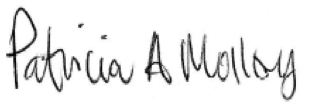 3/29/2022Justin DiLiberoChair of Graduate NursingJustin DiLibero3/28/2022Carolynn MastersDean of NursingCarolynn Masters3/30/22